Top of Form
Bottom of Form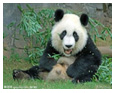 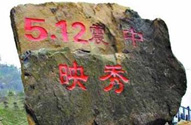 